            		Jay Schneiders, PhD ABPP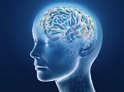                    Complex Case Neuropsychology                                                3601 SOUTH Clarkson Street, Suite 530 - Englewood, CO 80113 – 720-587-7173                        www.drjschneiders.com                                                                        We greatly appreciate your courtesy and assistance…     Your appointment and care are important to us!Your referring doctor or clinician needs this evaluation to help you with the problems and symptoms you are suffering with and/or are worried about.We understand when absolutely unavoidable things come up at the last minute (an illness or severe weather conditions) that make it impossible to come in for the time you have scheduled, but we earnestly request that you check your schedule again now and make certain the appointment time you have arranged at our office will work for you: Please be sure you haven’t inadvertently scheduled other appointments or activities for the time we have set aside to see you.  (Our office will be unable to fill appointment times with other patients who need to see Dr. Schneiders if yours is cancelled at the last minute unless we have at least 48 hours’ notice.)   A CHECKLIST FOR YOUR MEETING WITH DR. SCHNEIDERS:	Please fill this list out and bring it with you to your appointment with your completed paperwork:	[  ] I have completely filled out the attached pre-meeting paperwork and have it with me.[  ] I am seeing Dr. Schneiders at his 3601 S. Clarkson Street, Suite 530 office.	Be sure not to google the office address! The correct current address is this one.	Detailed map & directions are on Dr. Schneiders’ website:  drjschneiders.com.[  ] I understand there will be a one hour lunch break for appointments that are scheduled to extend from morning until the afternoon.[  ] I understand there is no restaurant in or very close to Dr. Schneiders’ office.	My lunch arrangements are:		[  ] I will be able to drive myself to get lunch.		[  ] The person coming with me will drive me to get lunch.[  ] I am bringing my lunch with me and will eat it there [in the office waiting         room or down the street in the park].[Unfortunately, we do not have public wi-fi, microwave or refrigerator available in our building.]JAY L. SCHNEIDERS, Ph.D., ABPP3601 SOUTH CLARKSON STREET, SUITE 530    -    Englewood, CO 80113Patient’s Name:____________________________________________Date:_____________________2024Patient’s address:_________________________________________________________________________City:_______________________________________  State ________________  Zip___________________Phone: :  (H)______________________ (C) ________________________ (W) _____________________Ok to leave messages on my email? [  ] Yes  [  ]No               Ok to leave messages on my:  [  ]Home   [  ]Cell  My email address:        _____________________________________@____________________________Date of Birth:  ___________________________   Age ________  Soc. Sec.#   XXX-XX-___ ___ ___ ___ [  ] single    [  ] married   [  ] divorced   [   ] separated   [  ] widowed   [  ] life partner      Partner/spouse/caregiver/parent’s name:______________________________________________Patient’s employer:_______________________________________________________or      [  ] None   [  ] Homemaker   [  ] Employed full-time     [  ] Employed part-time     [  ] Student     [  ]  Disability   [  ] UnemployedWho referred you to Dr. Schneiders?________________________________________________________Name of Insured if different from patient:____________________________________________________Other insured’s date of birth____________________        Soc Sec #:  XXX-XX- ___ ___ ___ ___Other insured’s employer:   ________________________________________________________________Is your condition a result of an accident or injury?     [  ] Yes    [  ] No     [  ] UnsureIf yes, date of injury: _____________________         Are you involved in any lawsuit?   [  ] Yes   [  ] NoDid an attorney ask you to get this examination or evaluation?  [  ] Yes  [  ] No               I consider myself:  [  ] Hispanic-American  [  ] African-American  [  ] Caucasian   [  ] Asian-American 		[  ] Other:__________________________________________        [  ] I prefer not to say.Name of primary insurer:_______________________________________________________________Policy number_________________________________ Group number___________________________Name of secondary insurer:_____________________________________________________________Policy number_________________________________ Group number___________________________Acknowledgement of financial responsibility: I understand it is my responsibility to ensure that I have all the necessary referrals and pre-authorizations for my care from Dr. Schneiders. I understand Dr Schneiders and his practice associates, Rhea, and/or ABC Billing, cannot guarantee amount or degree of reimbursement from my insurers, if any. The information above is accurate and true to the best of my knowledge. I understand I am responsible to pay for services rendered, including reasonable attorneys’ fees and 100% costs of collection in the event of a default. I further understand that my account becomes delinquent after 60 days. I also hereby authorize Dr. Schneiders/staff to furnish any/all information to my insurance carriers/Medicare/my referring doctor(s) or clinician, concerning my illness, condition, and treatments. I authorize my insurance company to send payment directly to Jay Schneiders, PhD, ABPP.Signature__________________________________________________   Date: ___________________________2024                             To my patients:Thank you very much for taking the time to complete these many pages before coming in for your appointment! While I understand that paperwork and forms like these are time-consuming, they will very much help me streamline and shorten the time we need to meet together and will make your evaluation with me far better focused and much more complete.(In general, when people fill out these forms in advance, I find we can shorten their appointment by about an hour on average.)Not every question here will apply to every person’s condition. However, a broader, deeper understanding of who you are as a person, and what you have experienced or gone through in your life will help me better understand you as the individual you are, no matter what symptoms may be bothering or affecting you more specifically. I also suggest that you take a few minutes to look at my website:                                             drjschneiders.comOn it you may find answers to questions you might have about your appointment with me and about what a neuropsychologist is and does.And finally, as a reminder, if you have questions about your insurance coverage or billing issues, please feel free to call my office manager, Rhea, at 720-587-7173 at any point along the way. I do look forward to meeting you and hope I will be able to help you and your doctor with your problems or concerns.-- Dr. Jay SchneidersGoals For Your Consultation / Evaluation With Dr. Schneiders in 2024Why are you coming in for a consultation with Dr. Schneiders at this time?(Please check all that apply:)	[  ] I am coming in for an evaluation by my own decision or request, and for       my own specific reasons.	[  ] I do not know why I was referred, or what I am supposed to see Dr. Schneiders        about.	[  ] My Dr. ____________________________ told me to see a neuropsychologist.	[  ] My family member(s) wants me to see a neuropsychologist.	[  ] My supervisor, boss or my work wants me to get evaluated.	[  ] My lawyer or attorney wants me to get evaluated.	[  ] My insurance company told me they want this evaluation done.	[  ] Other:What are your own personal goals for this examination or consultation? (Please check all that apply:)	[  ] I need an evaluation before I undergo surgery (for example, Deep Brain          Stimulation surgery, or other epilepsy/seizure surgery).	[  ] I want to find out why I am having problems with my thinking, memory, etc.         and see if they can be helped better than they have been so far.[  ] I need to have an examination before I can get disability.[  ] I need disability paperwork filled out.	[  ] I need to have an examination before I can go back to work or school.	[  ] I need to have an examination for a lawsuit or court-case.	[  ] I want a second opinion or another opinion about my condition or problems.	[  ] I want to get my [driver’s or pilot’s] license back.	[  ] Other:History of Present Illness or ProblemBeing as specific as you can, please try to pinpoint the month and year that you first began to have memory, thinking or cognitive changes or problems, or that you, or your family, or others, first noticed them changing for the worse: [ ______________/______________]If you yourself do not think you have any memory difficulties or any problems with your thinking, but people you know, or your family, or doctor think(s) so, check here: [   ]Did memory, thinking and/or cognitive problems seem to come on  	[  ] All at once      or         [  ] Slowly/gradually      or 	   [  ] Both have occurredHave your memory, thinking and/or cognitive problems or changes        [  ] stayed about the same    [  ] become worse over time?   or   [  ] Does not apply               If your problems have become worse over time, has this change been             [  ] rapid/fast            [  ] slow/gradual          [  ] happening in stepsAre your memory or other cognitive and thinking problems [  ] sometimes better and sometimes worse – they fluctuate or vary at times.[  ] or, pretty much the same for me all the time now.   If your memory or other thinking problems seem to fluctuate or wax and wane, is it   [  ] During or throughout the day.    [  ] Worse at nighttime.     [   ] From day-to-day.If your memory or other thinking problems do seem to fluctuate, on your best days now, do you think you are ever able to function at your previous, 100% mental/cognitive usual and typical best?    			     [  ]  Yes      [   ]No      [   ] Not sureHave you, or have other people you know, or has your family, noticed any significant changes in your personality during this time – that is, are you acting or feeling or behaving differently from how you did before?  			     [  ]  Yes     [   ] No     [   ] Not sure                 If yes, what kinds of changes have been noted? (Please circle any that apply)Anger outbursts       Moodiness         Irritability        Lack of Motivation        Impulsivity        Apathy         Other:Please check which of the following areas or problems are present for you now:____Memory Problems  ____I am generally more forgetful (where I put things, etc.).____I need to make lists or write things down now to remember where I didn’t used to.    ____I forget conversations I’ve had now that I wouldn’t have before.____I’ve forgotten periods of time from my own life or important things that happened to me or that I did.____I forget people’s names more often than I used to.____I have more trouble holding ideas or thoughts in my head for more than a moment or two.____Other:____Attention & Concentration Problems____I have a hard time focusing on, or tracking, things like reading, conversations, television, etc.____I get lost or derailed in the middle of conversations now.____I frequently lose my train of thought.____I get distracted more easily now than I used to.____Speech & Language Problems____I have more trouble speaking as clearly or well as I used to be able to.____I have more trouble finding the words I want to say.____I have more trouble pronouncing familiar words at times.____I sometimes say the wrong word by accident, rather than the one I wanted to say.____I have more trouble writing as clearly or as well as I used to.____I have more trouble [  ]  understanding what I read and/or [  ] retaining what I read.____I have more trouble understanding what people say to me.____Other:____Perceptual, Visual-Spatial Problems____I have trouble seeing clearly and well.____I have trouble hearing clearly and well.      If yes,  [  ] I have had a hearing test. [  ] I have not had my hearing tested____I have tinnitus [ringing or buzzing sound]  in [  ] both ears. [  ] in one ear.____I have trouble [  ] finding my way around, and/or [  ] getting lost at times in familiar places.____I have problems [  ] figuring out directions, and/or [  ] telling left and right.____Other:____General Thinking and Cognitive Problems____I’m not as organized as I used to be when I do things.____I have more trouble now following through and finishing things I start.____I get confused while I’m working on things or doing something now.____I have more trouble planning things than I used to____I have trouble shifting from one thing to another (and back) and keeping track of things when I do.____I am having more trouble with numbers, figures, arithmetic than I did before.____My thinking and information processing speed is slower than it used to be._____Driving:      [  ] I am driving at this time.     [  ] I am not driving now.   [please check all that apply:]____I have had, and am having, no problems driving at all.____I have had a ticket or an accident or a ‘fender-bender’ in the last year.____I feel safe driving, but my family does not think that I am.____A doctor or health care provider has told me not to drive.Current Living Situation:   	[  ] I am happy with my current living situation. 					[  ] I am not happy about my current living situation.	[  ] I live by myself in my own home, condo, or apartment.  			       or	[  ] I live with my spouse/partner  [  ] with other family [  ] with a roommate.	[  ] I live in Independent Living.     	[  ] I live in Assisted Living     	[  ] I live in a Group Home, Halfway House, or other residential setting.I have some sort of home health care assistance (someone comes in to help me with my cooking, cleaning, or other aspects of my care):       [  ] Yes   [  ] NoWhich of these kinds of specialists have you ever seen? Please check all that apply even if unsure.	___Neurologist      [MD or DO]	___Neurosurgeon  [MD or DO]	___Psychiatrist       [MD or DO]	___Clinical Psychologist for psychotherapy or counseling             [PhD or PsyD]	___Neuropsychologist for memory/cognitive testing in the pasts [PhD or PsyD]	___Mental health or marriage counselor or social worker              [LPC, LCSW, MA]	___Substance use/abuse counselor  [CAC]	___Pain specialist  				[MD, DO or PhD/PsyD]	___Sleep doctor 			 		[MD, DO or PhD/PsyD]	___Physiatrist (rehabilitation doctor)  	[MD or DO]	___Pastoral Counselor				[Rev., Father, Rabbi, Imam, M.Div.]	___Homeopath	___Chiropractor  				[DC]	___Speech therapist 				[MS-CCC/SLP]Which of the following tests have you had?	___MRI of the brain      ___CT scan of the brain     	___ PET or SPECT brain scan	___EEG (a test of the brain, not  heart)           		___ DaT brain scan	___Memory testing   ___a few minutes long   and/or   ___several hours long	___Biopsy of _________________________________________________	___Psychological Testing (personality or IQ testing; MMPI. etc.)	___Sleep study or “polysomnogram.”  (This is an overnight study.)Do you have a medical marijuana certificate?  [  ] yes    [  ] no    [  ] I’ve applied for one.     Doctors who prescribed, if so:  _________________________Reason:__________________Do you use marijuana/cannabis to help treat your medical issues and problems?    [  ] Yes    [  ] No           If yes, do you use       [  ] Edible marijuana      [  ] Smoking marijuana       [  ] CBD / oilPlease check all that apply:seizures or epilepsy					___me   	___family memberParkinson’s disease					___me   	___family membertremor 						___me   	___family memberHuntington’s disease				___me   	___family memberdementia / Alzheimer’s disease			___me   	___family memberMultiple Sclerosis					___me   	___family memberstroke     or TIA	or brain bleed		___me   	___family memberbrain surgery	 and/or brain shunt		___me	___family memberloss of sense of taste or smell			___mehypertension/high blood pressure		___me   	high cholesterol					___mediabetes     [  ] Type I      [  ] Type II		___me   	thyroid disease					___me = [  ] hypothyroid   [  ] hyperthyroidcancer  						___me     [type:______________________________]	heart disease						___me   	liver disease or liver transplant			___me	kidney disease or kidney transplant		___me	sepsis/severe body infection			___meautoimmune disease 					___me   [type:__________________________________]		Fibromyalgia						___meArthritis						___me  [  ] Rheumatoid/RA       [  ]OsteoarthritisMenopause [date of onset:________________]  ___mebrain aneurysm / brain bleed			___me   	___family memberbrain tumor						___me   	___family memberschizophrenia					___me   	___family memberbipolar disorder /manic depression   		___me   	___family memberhead injury/concussion/TBI			___me   	___family memberasthma/reactive airway disease			___me   	sleep apnea						___me   	___family membernarcolepsy						___me	___family memberrestless leg syndrome				___me   	COPD / lung disease				___me   	atrial fibrillation or flutter				___me   	heart attack or heart failure			___me   	Covid-19/Corona Virus infection		___me	___family memberalcohol or drug problem				___me   	___family memberchronic pain						___me   	___family membersuicide/attempt					___me   	___family memberpsychiatric hospital stay				___me   	___family memberanorexia or bulimia (past or present)		___me	___family memberPlease list any other accidents, surgeries, or medical problems you have had or suffered from. If necessary, please continue on the back of this page.What medications are you currently taking?    Please list over the counter and/or all supplements or herbals here as well. (You may bring a list of meds instead of listing here and may also use the other side of this page to continue if necessary.)____________________________ Dose __________ #Times a day:_________________ ____________________________ Dose __________ #Times a day:_________________ ____________________________ Dose __________ #Times a day:_________________ ____________________________ Dose __________ #Times a day:_________________ ____________________________ Dose __________ #Times a day:_________________ ____________________________ Dose __________ #Times a day:_________________ ____________________________ Dose __________ #Times a day:_________________ ____________________________ Dose __________ #Times a day:_________________ ____________________________ Dose __________ #Times a day:_________________ ____________________________ Dose __________ #Times a day:_________________ ____________________________ Dose __________ #Times a day:_________________ ____________________________ Dose __________ #Times a day:_________________ ____________________________ Dose __________ #Times a day:_________________ Are you having any problematic or unpleasant side effects to any medications at this time?                                  [   ] Yes          [  ] No           [   ]  UnsureNeuropsychological Issues: HistoryWere there any complications around or during your birth you know of?				[  ] Yes    [  ] No    [  ]Unsure  Did you suffer any problems or delays as a child in learning to                [   ] read,  [   ] write,  [   ] walk,  or [   ] talk           [  ] None of theseDid you suffer from a learning disability, ADD/ADHD, or problems learning any subjects?       [  ] Yes    [  ] No    [  ]Unsure      If Yes, Type?_____________________________Were you ever in special education, speech therapy or ever need tutoring?    [  ] Yes     [  ]No  Were you ever   [  ] held back a grade?   or   [  ] jumped ahead a grade?    or   [  ] I was neither.Have you ever had a concussion, been knocked out, or had a traumatic brain injury?          [  ] Yes        [  ] No       [  ] UnsureHave you ever been exposed to a toxic chemical such as pesticides, inhalants, Agent Orange or other without protection?       [  ] Yes        [  ] No       [  ] UnsureDo you usually feel well rested when you awaken in the morning?  [  ]  Yes   [  ] No                                           Please check all that apply:[  ] I have had a sleep study done at some time in the past:  [  ] home study    [  ] study in sleep lab[  ] People sometimes tell me I stop breathing when I’m asleep for short times[  ] I snore at night.       [  ] Other people say I snore.[  ] Sometimes I awaken gasping a little bit or snoring.[  ] My legs or body move around during the night when I am sleeping or trying to sleep.[  ] I’ll sometimes feel like I wake up while I’m still asleep and feel paralyzed.     [  ] I talk in my sleep           [  ] I walk in my sleep.     [  ] I have nightmares.    [  ] I have very vivid, intense dreaming.[  ] I act out my dreams sometimes while I’m still asleep.     [  ] I wake up confused sometimes.[  ] I feel sleepy during the day.           [  ] I fall asleep in quiet activities like TV or reading.     [  ] I nap during the day sometimes. [______average #days per week.        ______average hours per nap.][  ] I have trouble falling asleep           [  ] I have trouble staying asleep and sleeping through the night.[  ] I often wake up some hours before I want to and then can’t get back to sleep.I have been prescribed CPAP, BiPAP, ViPAP, and/or Oxygen or some other sleep device:   		[  ] Yes    [  ]NoIF YES:	____I am unable to tolerate it and cannot use it.        ____ I never got it set up.	____I use it about 1-3 hours a night.	   		 ____I use it about 3-6 hours a night.	____I use it throughout the entire night.        ____I use it about once or twice a week.	____I use it about 4-5 times a week.		____I use it every night.	____I use it when I nap.   			____I use it when I travelEarly HistoryHow many brothers ______ and how many sisters _____ do/did you have? Have any of your siblings died?       [  ] Yes     [  ] No       [  ] UnsureIf yes, who and from what cause(s):How would you describe your childhood overall and in general?        [  ] Easy and happy      [  ] Sad, hard, or painful         [  ] Emotionally Mixed Did you experience any of the following? Neglect? [  ]Yes    [  ] No	Emotional abuse in childhood  			[  ] Yes    [  ] No	Sexual abuse or rape in childhood   			[  ] Yes    [  ] No	Physical abuse or beatings in childhood   		[  ] Yes    [  ] No	Emotional abuse in adulthood  			[  ] Yes    [  ] No	Physical abuse in adulthood   				[  ] Yes    [  ] No	Sexual abuse or rape in adulthood  			[  ] Yes    [  ] No	Other assault in adulthood  				[  ] Yes    [  ] No	Other traumas not mentioned above  		[  ] Yes    [  ] No[If you experienced any of those events, do you ever have unwanted memories, intrusive thoughts or feelings about them that come over you sometimes?]                      [  ] Yes           [  ] No         [  ] Does Not Apply[If you experienced any of those events, do you ever feel like you are reliving it or them – having a ‘flashback’?   [  ] Yes   [  ] No    [  ] Unsure   [  ] Does not apply ][Do you have nightmares about them?   [  ] Yes      [  ] No     [  ] Does Not Apply]-------------What kind of student were you overall:   [  ] good     [  ] poor    [  ] average      I usually earned or received grades in the   A   B   C   D   F   range, overall.		[  ] I was not a very good student, but I think I could have been.                	[  ] School was hard for me even though I tried and worked hard at it. Check all that apply:	[  ] I completed high school	[  ] I dropped out before graduating but finished the ______grade.  	[  ] I earned my GED	[  ] I graduated from high school	[  ] I completed ____ years of college	[  ] I completed ____ years of  [  ] trade or [  ] business school  [  ] nursing school	[  ] I earned the following degrees__________________________________Did you ever serve in the military?     [  ] Yes        [  ] No        [  ] Conscientious Objector	   If so, which branch?   [  ] USA    [  ] USN      [  ] USMC     [  ] USAF     [  ] USCGIf so, were you ever in combat?    [  ] Yes: Theatre_____________________[  ]No  If so, what kind of discharge did you receive?   [  ] Honorable   [  ] General  [  ] OtherIf so, do you have a service-connected disability? [  ] Yes: ___________%      [  ] No  	If SCD; for:_________________________________________________Do you speak any languages fluently other than English?     [  ]Yes_______________  [  ] No    	If yes, what was your first spoken language(s)?______________________________Please list the jobs have you’ve held, including being a homemaker or a stay-at-home parent:________________________________________________________________________Do you work at the present time?    [  ] No          [  ] Yes:     [  ] Part time  [  ] Full time   What is your current job title, if “yes”:  ____________________________________   If yes, are your cognitive or memory problems affecting your work, job, or schoolwork?                     [  ] Yes           [  ] No        or        [  ] Does Not Apply     If yes, do you feel in danger of losing your job or being demoted?   [  ] Yes   [  ] NoAre you on disability? [  ] Yes      [  ] No             If yes,   [  ] medical     [  ] psychiatricAre you applying for disability at this time?   [  ] Yes      [  ] No       [  ] Not sureAre you retired?       [  ] Yes      [  ] No           If yes, retired in what year?_____________----------Are you [  ]married or [  ] in an intimate partner relationship at this time?   [  ]Yes  [  ] No    If married or in a committed partner relationship now, for how long?___________Have you been married before?  [  ] Yes  [  ] No     If yes, how many times before?____Have you any children?  [  ] Yes   [  ] No     If so, ages:_____________________________How would you describe your social support and friendship network of people in your life?	[  ] I have many friends.                       [  ] I don’t have any friends I’m really close to.	[  ] I have a few close friends.              [  ] I keep pretty much to myself.Do you feel your social support system is solid and satisfactory enough for you?   					[  ] Yes    [  ] NoHave you ever been arrested or convicted of a crime other than a minor (non-DUI) traffic offense, or spent any time in jail, prison or in juvenile detention?     [  ] Yes    [  ] NoMood and Other SymptomsPlease review this list very carefully and check any and all that apply:[  ] I feel reasonably happy or good most of the time.[  ] I have the normal mix of good days and bad days most people have.[  ] I don’t seem to have many feelings at all these days, up or down.   [  ] I feel sad or depressed most of the day, most days.[  ] Do you have thoughts of suicide and sometimes feel afraid you might act on them?  [  ]Yes  [  ] No[  ] Do you have thoughts of suicide but know you would never act on them. [  ]Yes  [  ] No[  ] I have felt or been suicidal at one or more times in the past.[  ] There has been a time when I cut on myself or injured myself on purpose in some other way.[  ] I have moments when I feel panicky all of a sudden.[  ] I feel anxiety or nervousness nearly all the time that really doesn’t ever let up.[  ] Sometimes I feel I have to say, think, or do special things to keep something bad from              happening.[  ] I have a terror of closed-in places (such as MRIs), or of needles, or of something else             I try to avoid if at all possible because it’s so scary.[  ] I have some behaviors or actions  I think are (or others have called) “obsessive” or              “compulsive” or “OCD.”[  ] Sometimes I hear things around me other people do not hear (sounds, voices, music, etc.).[  ] Sometimes I see things around me other people do not see.[  ] Sometimes I taste or smell things around me other people don’t.[  ] I have mood swings that last more than a few hours or a day.   [  ] Yes  [  ] No	If yes, [  ]  My mood swings are quick and sudden,   or  [  ] They are slow and gradual.[  ] I have worried I might be “bipolar” or “manic depressive.”[  ] I have been diagnosed with bipolar disorder (or manic depression or schizoaffective disorder).[  ] Sometimes I feel so good or “up” that I go days without sleep, or with only a very little sleep.[  ] My mind sometimes races extremely fast, or jumps from thing-to-thing-to-thing.[  ] Sometimes my speech becomes really fast and pressured for days at a time.[  ] Sometimes I have trouble controlling my impulses, which could or does get me into      trouble. If so:  My impulsivity occurs around [  ] spending  [  ] eating  [  ] anger  [  ] sex [  ] I sometimes have angry outbursts.  [  ] Yes  [  ] No      If ‘yes’: 	[  ] My anger outbursts are only verbal (yelling, saying angry things).	[  ] Sometimes my anger outbursts are physical (throwing, hitting, etc.).	[  ] Sometimes I get so angry that I think or worry I could possibly hurt or injure         	       someone if things got out of hand.	[  ] Sometimes I have strong thoughts or urges to harm or kill another person or an animal.[  ] Sometimes things around me don’t feel real, even though I know they are.[  ] Sometimes I feel disconnected from or ‘out of sync’ with my body.[  ] I have moments when I seem not aware of what is going on around me -- when I seem      to “click off.”      [  ] Yes     [  ] No     [  ] Unsure	If yes:  During these episodes, is there [  ] staring without responding  [  ] lip smacking behavior			            [  ] picking at things for no reason  [  ] other:Personal Habit ChecklistCaffeine:	How much caffeine do you take in every day on average?	         _____cups of coffee     _____cups of tea    ______caffeinated sodas/colas      _____otherTobacco:		Do you smoke?    [  ] Yes  [  ] No      		How much a day if so? __________________		                                                 		How many years if yes?______________years	Did you smoke in the past but quit? [  ] Yes  [  ] No	When did you quit?______________	How many years before you quit, if yes?_____________  Average per day:________________	Do you chew tobacco?       [  ] Yes  [  ] No      How much a week if so? _________________Alcohol: Do you drink alcoholic beverages?    [  ] Yes    [  ] No    [  ] I used to, but I don’t anymore.	             Number of days per week I will have a drink _________If  you drink now, how many drinks do you have on an average day?  	        [  ] more than 24          [  ]  13-24            [  ] 9-12           [  ]  5-8              [  ]  3-4           [  ]  1-2        [  ] 0	If you drank in the past but not now, how many drinks did you used to have on your average day?  	            [   ] more than 24          [  ]  13-24            [  ] 9-12            [  ]  5-8              [  ]  3-4              [  ]  1-2 On your heaviest day of drinking in the past year, how many drinks did you have?        [  ] more than 24           [  ]  13-24             [  ]  9-12           [  ]  5-8             [  ]  3-4               [  ]  0-2 On your heaviest day of drinking in your whole life, how many drinks did you have?        [  ] more than 24           [  ]  13-24             [  ]  9-12           [  ]  5-8             [  ]  3-4               [  ]  0-2	Have you ever had a DUI or DWAI?  [  ] Yes  [  ] No                              If yes, when? ____________________________   How many times? __________	Have you ever attended AA or any other alcohol treatment program?       [  ]  Yes    [   ]NoHave you ever had a period of time when you, or others, felt you drank too much on a regular basis, or              when you binge drank?   [  ] Yes    [  ]No       If yes, during what years:___________to_____________Have you ever had a “black out” from drinking?   [  ] Yes   [  ] No   [  ] UnsureOther:	Which of the following substances have you used and/or do you currently use?  Check both columns.						   	 Current/Now         Previously/In the past      Year last used?	   [  ] marijuana/pot/cannabis	  	 [  ] yes  [  ] no                [  ] yes  [  ] no		_________	   [  ] cocaine				   	 [  ] yes  [  ] no                [  ] yes  [  ] no		_________	   [  ] heroin       			  	 [  ] yes  [  ] no                [  ] yes  [  ] no		_________	   [  ] methamphetamine/uppers/speed	 [  ] yes  [  ] no                [  ] yes  [  ] no		_________              [  ] MDMA – ecstasy –“Molly”		 [  ] yes  [  ] no                [  ] yes  [  ] no		_________              [  ] hallucinogens/LSD/mushrooms      	 [  ] yes  [  ] no                [  ] yes  [  ] no		_________	   [  ] IV drugs of any kind - “needles”          [  ] yes  [  ] no                [  ] yes  [  ] no		_________	   [  ] Opioids not prescribed by your doctor	 [  ] yes  [  ] no                [  ] yes  [  ] no	            _________Have you ever been treated for a drug use problem?  					[  ] yes  [  ] noHave you ever worried that you might have had an alcohol or drug use problem?   	[  ] yes  [  ] noHas anyone else ever said to you they felt you had a drug or alcohol use problem?   	[  ] yes  [  ] noHave you ever had a problem with prescription drugs or an addiction to them?		[  ] yes  [  ]noPsychological Care HistoryHave you ever been seen for detailed memory and cognitive testing or examination before?       [  ]  Yes: Approx. date(s)____________________________     [  ]  No     [  ] UnsureAre you currently receiving any mental health care from anyone?     [  ] Yes   [  ] No	If yes, from whom?_____________________________ degree:___________Have you ever seen any of the following mental health professionals at any time in the past, for a consultation, treatment, care or for an evaluation?Psychologist (PhD, PsyD)      	[  ] Yes     [  ] No      [  ] UnsurePsychiatrist (MD, DO)		[  ] Yes     [  ] No      [  ] UnsureOther psychotherapist (LCSW/MSW, LPC, MA, Psychiatric Nurse, etc.) or substance/alcohol use counselor or therapist (CAC, etc.).      [  ] Yes     [  ] No                   Or:   [  ]  I have never been in therapy, or had any mental health care in the past of any sort.Have you ever been hospitalized psychiatrically in the past?  [  ] Yes  [  ] NoHave you ever been administered electroconvulsive shock therapy (ECT)?	[  ] Yes   [  ] No   If yes, what year(s) ___________________Please circle any of the following medications you have ever been prescribed, whether you are currently taking them or not:               Antidepressants              Anti-anxiety medications           Antipsychotic medications        Prozac/fluoxetine          Zoloft/sertraline          Celexa/citalopram        Lexapro/escitalopram Paxil/paroxetine         Elavil/amitriptyline       Pamelor/nortriptyline       Haldol           Seroquel    Abilify         Risperdal      Zyprexa       Clozapine      Pristiq          Thorazine        Mellaril  Luvox      Xanax/alprazolam      Valium/diazepam     Ativan/lorazepam       BuSpar     Desipramine      Klonopin/clonazepam      Ambien/zolpidem       Lunesta         Rozerem         Sonata      Aricept/donepezil     Exelon/rivastigmine     Namenda/memantine     Lithium     Depakote/valproate          Cymbalta/duloxetine      Imipramine/Pamelor      Methadone       Vivatrol        Antabuse    NuPlazid      Savella        Fetzima      Nardil        Serzone       Vrylar      St. John’s Wort       KavaRestoril/temazepam       Ritalin/Concerta       Adderall      Bupropion/Wellbutrin       Trazodone    Others not listed above:  ________________________________________________________Colorado Patient Rights Information /HIPAA AcknowledgmentThe State of Colorado mandates that patients be given the following additional information at the start of all psychological care:Dr. Schneiders’ credentials:	Doctoral degree in Clinical Psychology, University of Colorado – Boulder	 1985	Colorado License for the Independent Practice of Psychology 			#1152, 1987-2023	Board Certification in Clinical Health Psychology, ABPP				Certificate #4771	Board Certification in Clinical Neuropsychology, ABPP  				Certificate #6449General information:	The practice of psychologists is regulated by the Colorado Division of Registrations:  Board of Psychologist Examiners, 1560 Broadway Avenue, #1350, Denver, CO 80202. Phone: 303 – 894 – 7800.	As to the regulatory requirements applicable to mental health professionals: In Colorado, a Licensed Psychologist must hold a doctorate degree in psychology, complete a one-year full time clinical internship, and have at least one year of post-doctoral clinical supervision. An ABPP Board Certified psychologist must in addition have several additional years in-depth post-graduate training and education in the specialty, and then pass national written and oral examinations in the specialty conducted by peers qualified in the specialty area. 	[A Licensed Clinical Social Worker, a Licensed Marriage and Family Therapist, and a Licensed Professional Counselor must hold a masters’ degree in their profession and have two years of post-masters’ supervision. A Licensed Social Worker must hold a masters’ degree in social work. A Psychologist Candidate, a Marriage and Family Therapist Candidate, and a Licensed Professional Counselor Candidate must hold the appropriate and necessary academic degree and be in the process of completing the required supervision for licensure. A Certified Addiction Counselor I (CAC I) must be a high school graduate, and complete required training and 1,000 hours of supervised experience. A CAC II must complete additional required training and 2,000 hours of supervised experience. A CAC III must have a bachelor’s degree in behavioral health and complete additional required training and 2,000 hours of supervised experience. A Licensed Addiction Counselor must have a clinical masters’ degree and meet the CAC III requirements. A Registered Psychotherapist is registered with the State Board of Registered Psychotherapists but is not licensed or certified in in any of these fields of practice, and therefore no degree, training or experience whatsoever is required to call oneself “Registered” in the State of Colorado.  A licensed Psychiatrist must hold a medical or osteopathic degree and have completed a one-year internship followed by a residency in psychiatry.	Any person who alleges that a psychologist or mental health professional has violated the licensing laws related to the maintenance of records of a patient eighteen years of age or older, must file a complaint or other notice with the licensing board within seven years after the person discovered or reasonably should have discovered this. Pursuant to law, this practice will maintain records for a period of seven years commencing on the date of termination of services or on the last date of professional clinical contact with a patient, whichever is later. Patient records may not be retained after seven years following the date when the patient was last seen by Dr. Schneiders.	Psychology, like medicine, is not an exact science. Neuropsychological and clinical health psychology assessment involves interview, and frequently, tests and procedures which attempt to assess a person’s functioning in various arenas: for example, memory, concentration, reasoning, personality function, effort, visual-spatial perception and motor coordination among others. For optimal benefit, these require maximum cooperation and active effort on a patient’s part.	You are entitled by law to receive information about methods of assessment and treatment, the nature of any clinical techniques used, the duration of planned care (if known), and about your doctor’s fee schedule.  You may always seek a second opinion and may terminate any elective treatment with any practitioner at any time. 	Dr. Schneiders strongly endorses the position that in a professional relationship with any health care professional – psychologist, psychiatrist, physician, therapist, counselor, nurse, chiropractor or other – sexual intimacy is never appropriate, and should be always reported to the appropriate licensing, registration or certification board.  (Such activity is unethical and illegal.) 	Your communications with a psychologist are confidential, although you should be aware that rare exceptions exist under certain conditions (described in the more extensive information form provided for you and detailed in the HIPAA Notice of Privacy Rights). Some of these exceptions are listed in Section 12-43-218 and the Notice of Privacy Rights you were provided, and there are other exceptions in Colorado and Federal law. For example, psychologists are required to report child and elder abuse as well as imminent danger to oneself or others to appropriate authorities. If such an extremely rare legal exception were to arise during patient care, where feasible, you would of course be informed.  Billing Office Information / Financial Policy: For questions, please call Rhea at 720-587-7173. ABC Billing Service bills for us.  If we are on your insurance plan, we are pleased to bill them for your office visits. However, if you do not have insurance, payment for services is due at time they are rendered. Our office accepts cash, checks, Mastercard and Visa.  Returned checks, and letters to you that require Certified Mail, will be subject to a $30.00 service charge.  Charges may be made for telephone calls with the doctor over 10 minutes in length, and for additional medical reports, medical records, and in the case of not showing for appointments or appointments cancelled without 24 hours’ notice, unless unavoidable illness, hospitalization, storm conditions, etc., make it impossible to make a scheduled session.    If for any reason, your insurance company denies your claim, we will make reasonable efforts to help you appeal that denial if you wish, but you are ultimately responsible for all charges for services rendered.   In the extremely unlikely event of collection agency involvement:  I am attesting that the information provided by me to Dr. Schneiders and to staff from his office is true and correct to the best of my knowledge. I understand that I am responsible to pay for all services rendered including reasonable attorney’s fee and 100% costs of collection in the event of a default. I authorize Dr. Schneiders and/or his staff/billing service to furnish or obtain any and all information concerning his care and work with me with collection or other agencies affiliated with his practice, in the unlikely case of a defaulted claim.I have read the preceding information, which has been offered/provided verbally, and I understand my rights as a patient or as the patient’s legally responsible party.YOUR SIGNATURE BELOW INDICATES THAT YOU HAVE HAD OPPORTUNITY TO READ THIS AGREEMENT WITH DR. SCHNEIDERS AND THAT YOU AGREE TO ITS TERMS. IT ALSO SERVES AS AN ACKNOWLEDGEMENT THAT YOU HAVE RECEIVED THE HIPAA NOTICE FORM DESCRIBED ABOVE. ADDITIONAL HARD COPIES OF THE LATTER FORM AND PRACTICE INFORMATION MAY BE DOWNLOADED FROM THE PRACTICE WEBSITE [www.drjschneiders.com] AND ARE ALSO AVAILABLE DIRECTLY FROM DR. SCHNEIDERS AT HIS OFFICE.Signature_____________________________________________  Date___________________Printed Name: _______________________________________[Person Signing for the Patient, If Any ___________________________________________ Relationship to the Patient ____________________________________________________       Are you the legal guardian or legal conservator appointed by the Court for this patient?                                       [  ] Yes  [  ] No  [  ] Unsure    or       [  ] Does Not Apply ]Jay L. Schneiders, PhD, ABPPBoard Certified in Clinical Neuropsychology & in Clinical Health Psychology3601 S. Clarkson St., Suite 530, Englewood, CO 80113Office: 720-587-7173   -   Fax: 720-441-0484Authorization to Exchange RecordsThis form, when completed and signed by you, authorizes Dr. Schneiders to release and exchangeprotected information from your clinical record to a person or persons you designate.I authorize Dr. Jay Schneiders, and/or his clinical office staff, to release & exchange information about my medical/surgical/neuropsychological history, conditions, test results/data, examinations, and status. This may include information regarding abuse, drug, legal and alcohol history if any, mental health treatment and psychological/psychiatric conditions, and/or HIV/AIDS or Huntington’s disease status if known.This information may be released to and exchanged with the following:  Referring doctor:_________________________________________________________PCP:___________________________________________________________________Other doctors, psychotherapist, etc.:_________________________________________________________________________________________________________________Hospital(s) or Facilities:_____________________________________________________Other:__________________________________________________________________Neuropsychological test data/raw data from previous examination(s) if applicable: ______________________________________________________________________I am authorizing release and exchange of this information at my request and of my own free will. This authorization shall remain in effect: [   ] until I withdraw my permission to release and exchange this information in writing, or [   ] until: _________________________________________________I have the right to revoke this authorization, in writing, at any time by sending written notification to Dr. Schneiders’ office.  However, my revocation will not be effective to the extent that Dr. Schneiders has taken action in reliance on the authorization or if this authorization was obtained as a condition of obtaining insurance coverage and the insurer has a legal right to contest a claim.  I understand that a psychologist generally may not condition psychological services upon my signing an authorization unless the psychological services are provided to me for the purpose of creating health information for a third party. I understand that information used or disclosed pursuant to the authorization may be subject to re-disclosure by any authorized recipient of my information and therefore no longer be protected by the HIPAA Privacy Rule. _____________________________________________  		_________________ 	Signature of Patient                                 				 Date _____________________________________________                	_________________ 	Or: Signature of Patient’s Representative      				  Date If the authorization is signed by a personal representative of the patient, a formal record of suchrepresentative's authority legally to act for the patient must be provided.Follow-up Feedback & Review SessionFollowing your assessment (“testing”) session, it will take Dr. Schneiders a certain amount of time to analyze your results, to integrate them with your medical information and record, possibly to obtain further clinical records or reports, and to complete his own report, which is almost always very comprehensive. (He sees one or more patients each day, each of whom requires such a thorough report.)For that reason, we ask you not schedule follow-up appointments with your referring doctor for at least 3-4 weeks to discuss your neuropsychological exam results, unless you need to see that doctor for any other important medical reason.  Dr. Schneiders does his best to get a full, written analysis and report to referring doctors in about 3-4 weeks following your appointment with him. [He also believes that your obtaining a clear, detailed understanding of the results of your examination is an extremely important aspect of your neuropsychological work-up.]For that reason [unless you expressly decide not to return for feedback] we ask that you phone the office as soon as possible following your examination to schedule a one-hour follow-up session for a review and discussion of your results. At that appointment – to which Dr. Schneiders invites you to bring family members or others importantly involved in your life and care if you wish – he will discuss your examination results, give you a copy of his report, and discuss treatment recommendations and options with you. Telehealth meetings are possible.If you have questions about follow-up or review sessions, please feel free to ask us at any time and we will try to address issues that involve special timing needs, scheduling options, etc., to the best of our ability.Please indicate your preference by checking one of the following below:[ ] I will call the office and schedule a regular in person follow-up session to review       my test results and to obtain a copy of my final report from Dr. Schneiders.[ ] I prefer to have a Telehealth online video session  to review my findings.[  ] I prefer Dr. Schneiders just send me a copy of his report, and I will contact him if I have       any questions after receiving it.   Please send my report to me:      [  ] By regular mail to my home.    [  ] Via my email__________________________@____________   					      Note: Email is not HIPAA secure/compliant, and requested					      reports will be sent using security/password protection.      [  ] By confidential and secure FAX:  (  _  _  _  )  - __ __ __ - __ __ __ __.     This should not be a general office or public FAX or any FAX which others have access to.[ ] I prefer Dr. Schneiders just send a copy of his report to my doctor(s). I do not wish to schedule a follow-up session or to receive a copy of his report.Your Initials:   ______________   Printed Name:_________________________________________ Date______________202